 	ПроектР Е Ш Е Н И Еот  2023г.                              с. Зеленое                                                 №  О внесении изменений в решение Совета депутатов Опытненского сельсовета от 15.11.2021г. № 54 «Об установлении земельного налога на 2022 год на территории муниципального образования Опытненский сельсовет  Усть-Абаканского района Республики Хакасия»В соответствии  с главой 31 Налогового кодекса Российской Федерации, п.3 ч. 10 ст. 35 Федерального закона от 06.10.2003г. № 131-ФЗ «Об общих принципах организации местного самоуправления в Российской Федерации» (с последующими изменениями), руководствуясь Уставом муниципального образования  Опытненский сельсовет, в связи с необоснованным решением о предоставлении льготы Совет депутатов Опытненского сельсовета Усть-Абаканского районаРЕШИЛ:Решение от 28.03.2023г. №112 «О внесении изменений в решение Совета депутатов Опытненского сельсовета от 15.11.2021г. №54 «Об установлении земельного налога на 2022 год на территории муниципального образования Опытненский сельсовета Усть-Абаканского района Республики Хакасия» отменить.Пункт 4 решения дополнить подпунктом 4.2. следующего содержания:«4.2. Предоставить льготы по земельному налогу налогоплательщикам - юридическим лицам в размере 100% за земельные участки, предназначенные для размещения кладбищ.».  3. Направить настоящее Решение  для подписания и обнародования в газете  «Усть-Абаканские известия» Главе Опытненского сельсовета Усть-Абаканского района Республики Хакасия Левенку В.А.4. Настоящее Решение вступает в силу по истечении одного месяца с момента официального опубликования, но не ранее 1 января 2022 года.Глава Опытненского сельсовета Усть-Абаканского района Республики Хакасия                                                                                    В.А. Левенок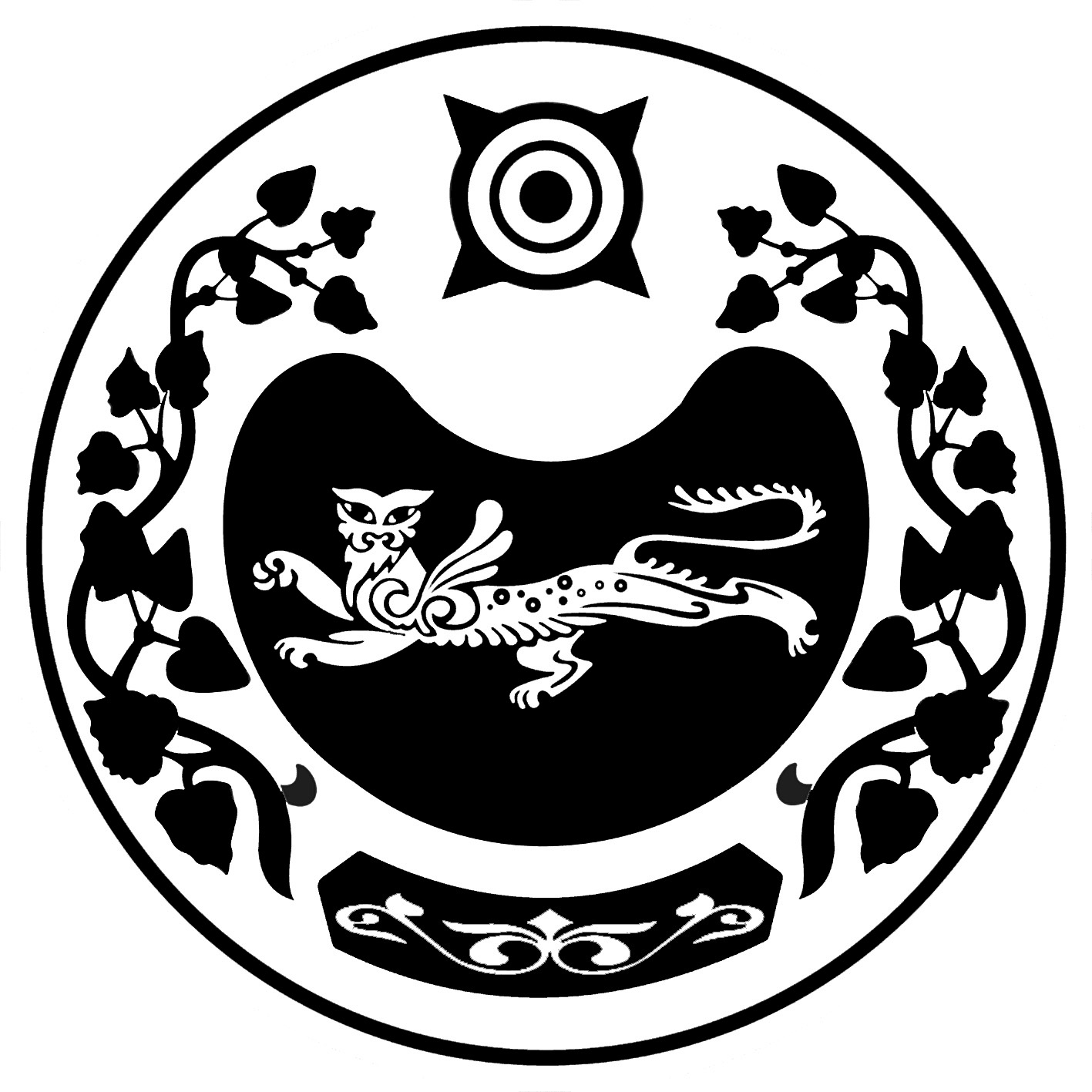 СОВЕТ ДЕПУТАТОВ ОПЫТНЕНСКОГО СЕЛЬСОВЕТАУСТЬ-АБАКАНСКОГО РАЙОНА РЕСПУБЛИКИ ХАКАСИЯЧЕТВЕРТОГО СОЗЫВА